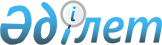 Об утверждении правил оказания социальной помощи, установления размеров и определения перечня отдельных категорий нуждающихся граждан в Есильском районе Северо-Казахстанской области
					
			Утративший силу
			
			
		
					Решение маслихата Есильского района Северо-Казахстанской области от 23 января 2014 года N 26/157. Зарегистрировано Департаментом юстиции Северо-Казахстанской области 18 февраля 2014 года N 2561. Утратило силу решением маслихата Есильского района Северо-Казахстанской области от 19 октября 2015 года N 45/286      Сноска. Утратило силу решением маслихата Есильского района Северо-Казахстанской области от 19.10.2015 N 45/286 (вступает в силу по истечении десяти календарных дней после дня его первого официального опубликования).

      В соответствии с пунктом 2-3 статьи 6 Закона Республики Казахстан от 23 января 2001 года "О местном государственном управлении и самоуправлении в Республике Казахстан", постановлением Правительства Республики Казахстан от 21 мая 2013 года № 504 "Об утверждении Типовых правил оказания социальной помощи, установления размеров и определения перечня отдельных категорий нуждающихся граждан", маслихат Есильского района Северо-Казахстанской области РЕШИЛ:

      1. Утвердить прилагаемые правила оказания социальной помощи, установления размеров и определения перечня отдельных категорий нуждающихся граждан в Есильском районе Северо-Казахстанской области.

      2. Признать утратившим силу решение маслихата Есильского района Северо-Казахстанской области "Об оказании социальной помощи отдельным категориям нуждающихся граждан Есильского района" от 30 июля 2012 года № 8/37 (зарегистрировано в Реестре государственной регистрации нормативных правовых актов под № 13-6-196 от 22 августа 2012 года, опубликовано в районных газетах от 5 октября 2012 года "Есіл таңы", от 7 сентября 2012 года "Ишим").

      3. Настоящее решение вводится в действие по истечении десяти календарных дней после дня его первого официального опубликования и распространяется на правоотношения, возникшие с 1 января 2014 года.

 Правила оказания социальной помощи, установления размеров и определения перечня отдельных категорий нуждающихся граждан в Есильском районе Северо-Казахстанской области      1. Настоящие правила оказания социальной помощи, установления размеров и определения перечня отдельных категорий нуждающихся граждан (далее – Правила) определяют порядок оказания социальной помощи, установления размеров и определения перечня отдельных категорий нуждающихся граждан.

 1. Общие положения      2. Основные термины и понятия, которые используются в настоящих правилах:

      1) памятные даты – события, имеющие общенародное историческое, духовное и культурное значение и оказавшие влияние на ход истории Республики Казахстан; 

      2) специальная комиссия – комиссия, создаваемая решением акима района по рассмотрению заявления лица (семьи), претендующего на оказание социальной помощи в связи с наступлением трудной жизненной ситуации;

      3) прожиточный минимум – необходимый минимальный денежный доход на одного человека, равный по величине стоимости минимальной потребительской корзины, рассчитываемой органами статистики в области;

      4) праздничные дни – дни национальных и государственных праздников Республики Казахстан; 

      5) среднедушевой доход семьи (гражданина) – доля совокупного дохода семьи, приходящаяся на каждого члена семьи в месяц; 

      6) трудная жизненная ситуация – ситуация, объективно нарушающая жизнедеятельность гражданина, которую он не может преодолеть самостоятельно; 

      7) уполномоченный орган – государственное учреждение "Отдел занятости и социальных программ Есильского района Северо-Казахстанской области";

      8) уполномоченная организация – Есильское отделение Северо-Казахстанской области Государственного центра по выплате пенсий и пособий Министерства труда и социальной защиты населения Республики Казахстан";

      9) участковая комиссия – комиссия, создаваемая решением акимов сельских округов, для проведения обследования материального положения лиц (семей), обратившихся за социальной помощью, и подготовки заключений;

      10) предельный размер – утвержденный максимальный размер социальной помощи.

      3.Настоящие правила распространяются на лиц, постоянно проживающих на территории Есильского района.

      4. Для целей настоящих Правил под социальной помощью понимается помощь, предоставляемая акиматом Есильского района Северо-Казахстанской области через государственное учреждение "Отдел занятости и социальных программ Есильского района Северо-Казахстанской области" в денежной форме отдельным категориям нуждающихся граждан (далее – Получатели) в случае наступления трудной жизненной ситуации, а также к памятным датам и праздничным дням.

      5. Лицам, указанным в статье 20 Закона Республики Казахстан от 28 апреля 1995 года "О льготах и социальной защите участников, инвалидов Великой Отечественной войны и лиц, приравненных к ним" и статье 16 Закона Республики Казахстан от 13 апреля 2005 года "О социальной защите инвалидов в Республике Казахстан", социальная помощь оказывается в порядке, предусмотренном настоящими Правилами.

      6. Перечень памятных дат и праздничных дней для оказания социальной помощи, а также кратность и размер социальной помощи в разрезе категорий получателей устанавливается согласно приложению 1 к настоящим Правилам. Размер социальной помощи к памятным датам и праздничным дням устанавливается в едином размере по согласованию с акиматом Северо-Казахстанской области.

      Социальная помощь к праздничным дням и памятным датам оказывается по одной из категорий указанных в приложении 1 к настоящим Правилам.

      Сноска. Пункт 6 - в редакции решения маслихата Есильского района Северо-Казахстанской области от 25.09.2014 N 36/223 (вводится в действие по истечении десяти календарных дней со дня его первого официального опубликования).

      7. Участковые и специальные комиссии осуществляют свою деятельность на основании положений, утверждаемых акиматом Северо-Казахстанской области.

 2. Порядок определения перечня категорий получателей социальной помощи и установления размеров социальной помощи      8. Перечень категорий получателей, предельные размеры социальной помощи и сроки обращения за социальной помощью при наступлении трудной жизненной ситуации вследствие стихийного бедствия или пожара устанавливаются акиматом Есильского района и утверждаются решением Есильского районного маслихата, согласно приложению 2 к настоящим Правилам.

      Окончательный перечень оснований для отнесения граждан к категории нуждающихся, при наступлении трудной жизненной ситуации:

      1) основания, предусмотренные законодательством Республики Казахстан;

      2) причинение ущерба гражданину (семье) либо его имуществу вследствие стихийного бедствия или пожара либо наличие социально значимого заболевания;

      3) наличие среднедушевого дохода, не превышающего порога, устанавливаемого маслихатом Есильского района Северо-Казахстанской области в кратном отношении к прожиточному минимуму;

      4) наличие социально-значимого заболевания (туберкулез) в период амбулаторного лечения, без учета доходов;

      5) проезд железнодорожным (плацкартный вагон), автомобильным пассажирским транспортом (кроме такси) от станции отправления одного видов указанных транспортных средств до места госпитализации и обратно по территории Республики Казахстан участникам и инвалидам Великой Отечественной войны и лицам, приравненным к ним, другим категориям лиц, приравненным по льготам и гарантиям к участникам и инвалидам Великой Отечественной войны, а также лицам, пострадавшим в зоне Семипалатинского ядерного полигона, без учета доходов;

      6) необходимость санаторно-курортного лечения участникам и инвалидам Великой Отечественной войны, без учета доходов;

      7) зубопротезирование (кроме драгоценных металлов и протезов из металлокерамики, металлоакрилла) участникам и инвалидам Великой Отечественной войны и лицам, приравненным к ним, другим категориям лиц, приравненным по льготам и гарантиям к участникам и инвалидам Великой Отечественной войны, без учета доходов;

      8) оплата коммунальных услуг и приобретение топлива участникам и инвалидам Великой Отечественной войны, без учета доходов.

      Специальная комиссия при вынесении заключения о необходимости оказания социальной помощи руководствуется перечнем оснований для отнесения граждан к категории нуждающихся.

      Социальная помощь предоставляется единовременно и (или) периодически (ежемесячно, ежеквартально, 1 раз в полугодие).

      Сноска. Пункт 8 - в редакции решения маслихата Есильского района Северо-Казахстанской области от 23.12.2014 N 39/239 (вводится в действие по истечении десяти календарных дней со дня его первого официального опубликования).

      9. Размер оказываемой социальной помощи в каждом отдельном случае определяет специальная комиссия и указывает его в заключении о необходимости оказания социальной помощи.

 3. Порядок оказания социальной помощи      10. Социальная помощь к памятным датам и праздничным дням оказывается по списку, утверждаемому акиматом Есильского района Северо-Казахстанской области по представлению уполномоченной организации либо иных организаций без истребования заявлений от получателей.

      11. Для получения социальной помощи при наступлении трудной жизненной ситуации заявитель от себя или от имени семьи в уполномоченный орган или акиму сельского округа предоставляет заявление с приложением следующих документов:

      документ, удостоверяющий личность; 

      документ, подтверждающий регистрацию по месту жительства; 

      сведения о составе лица (семьи) согласно приложению 3 к настоящим Правилам; 

      сведения о доходах лица (членов семьи); 

      акт и/или документ, подтверждающий наступление трудной жизненной ситуации. 

      12. Документы предоставляются в подлинниках и копиях для сверки, после чего подлинники документов возвращаются заявителю. 

      13. При поступлении заявления на оказание социальной помощи при наступлении трудной жизненной ситуации уполномоченный орган или аким сельского округа в течение одного рабочего дня направляет документы заявителя в участковую комиссию для проведения обследования материального положения лица (семьи).

      14. Участковая комиссия в течение двух рабочих дней со дня получения документов проводит обследование заявителя, по результатам которого составляет акт о материальном положении лица (семьи), подготавливает заключение о нуждаемости лица (семьи) в социальной помощи, по формам согласно приложениям 4, 5 к настоящим Правилам и направляет их в уполномоченный орган или акиму сельского округа. 

      Аким сельского округа в течение двух рабочих дней со дня получения акта и заключения участковой комиссии направляет их с приложенными документами в уполномоченный орган.

      15. В случае недостаточности документов для оказания социальной помощи уполномоченный орган запрашивает в соответствующих органах сведения, необходимые для рассмотрения представленных для оказания социальной помощи документов.

      16. В случае невозможности представления заявителем необходимых документов в связи с их порчей, утерей, уполномоченный орган принимает решение об оказании социальной помощи на основании данных иных уполномоченных органов и организаций, имеющих соответствующие сведения.

      17. Уполномоченный орган в течение одного рабочего дня со дня поступления документов от участковой комиссии или акима сельского округа производит расчет среднедушевого дохода лица (семьи) в соответствии с законодательством Республики Казахстан и представляет полный пакет документов на рассмотрение специальной комиссии.

      18. Специальная комиссия в течение двух рабочих дней со дня поступления документов выносит заключение о необходимости оказания социальной помощи, при положительном заключении указывает размер социальной помощи.

      19. Уполномоченный орган в течение восьми рабочих дней со дня регистрации документов заявителя на оказание социальной помощи принимает решение об оказании либо отказе в оказании социальной помощи на основании принятых документов и заключения специальной комиссии о необходимости оказания социальной помощи.

      В случаях, указанных в пунктах 17 и 18 настоящих Правил, уполномоченный орган принимает решение об оказании либо отказе в оказании социальной помощи в течение двадцати рабочих дней со дня принятия документов от заявителя или акима сельского округа.

      22. Уполномоченный орган письменно уведомляет заявителя о принятом решении (в случае отказа – с указанием основания) в течение трех рабочих дней со дня принятия решения.

      21. По одному из установленных оснований социальная помощь в течение одного календарного года повторно не оказывается.

      22. Отказ в оказании социальной помощи осуществляется в случаях:

      выявления недостоверных сведений, представленных заявителями;

      отказа, уклонения заявителя от проведения обследования материального положения лица (семьи);

      превышения размера среднедушевого дохода лица (семьи) порога для оказания социальной помощи;

      23. Финансирование расходов на предоставление социальной помощи осуществляется в пределах средств, предусмотренных бюджетом района на текущий финансовый год.

 4. Основания для прекращения и возврат предоставляемой социальной помощи      24. Социальная помощь прекращается в случаях:

      смерти Получателя;

      выезда Получателя на постоянное проживание за пределы Есилького района;

      направления Получателя на проживание в государственные медико-социальные учреждения;

      4) выявление недостоверных сведений, предоставленных заявителем.

      Выплата социальной помощи прекращается с месяца наступления указанных обстоятельств.

      25. Излишне выплаченные суммы подлежат возврату в добровольном или ином установленном законодательством Республики Казахстан порядке.

 5. Заключительное положение      26. Мониторинг и учет предоставления социальной помощи проводит уполномоченный орган с использованием базы данных автоматизированной информационной системы "Е-Собес".

 Перечень памятных дат и праздничных дней для оказания социальной помощи, а также кратность и размер социальной помощи в разрезе категорий получателей      Сноска. Приложение 1 - в редакции решения маслихата Есильского района Северо-Казахстанской области от 23.12.2014 N 39/239 (вводится в действие по истечении десяти календарных дней со дня его первого официального опубликования).

 Перечень категорий получателей, предельные размеры социальной помощи, сроки обращения за социальной помощью при наступлении трудной жизненной ситуации вследствие стихийного бедствия или пожара      Сноска. Приложение 2 - в редакции решения маслихата Есильского района Северо-Казахстанской области от 23.12.2014 N 39/239 (решение вводится в действие по истечении десяти календарных дней со дня его первого официального опубликования).

       Регистрационный номер семьи _______________________

       Сведения о составе семьи заявителя

       _________________________ _________________________ 

       (Ф.И.О. заявителя) (домашний адрес, тел.)

      

       Подпись заявителя ____________________ Дата ______________

       Ф.И.О. должностного лица органа, 

       уполномоченного заверять 

       сведения о составе семьи _____________________ 

       (подпись)

       ________________________

            АКТ

            обследования для определения нуждаемости лица (семьи) в связи с наступлением трудной жизненной ситуации

            от "___" ________ 20___г. ______________________

            (населенный пункт)


       1. Ф.И.О. заявителя __________________________________________

       2. Адрес места жительства ____________________________________

       _______________________________________________________________

       3. Трудная жизненная ситуация, в связи с наступлением которой заявитель обратился за социальной помощью __________________________ ____________________________________________________________________

       4. Состав семьи (учитываются фактически проживающие в семье) ________ человек, в том числе:

      

       Всего трудоспособных _________ человек.

       Зарегистрированы в качестве безработного в органах занятости _______ человек.

       Количество детей: ______ 

       обучающихся в высших и средних учебных заведениях на платной основе _______ человек, стоимость обучения в год ________ тенге.

       Наличие в семье Участников Великой Отечественной войны, инвалидов Великой Отечественной войны, приравненных к участникам Великой Отечественной войны и инвалидам Великой Отечественной войны, пенсионеров, пожилых лиц, старше 80-ти лет, лиц, имеющих социально значимые заболевания (злокачественные новообразования, туберкулез, вирус иммунодефицита человека), инвалидов, детей-инвалидов (указать или добавить иную категорию) ________________________________________

       ________________________________________________________________ 

       5. Условия проживания (общежитие, арендное, приватизированное жилье, служебное жилье, жилой кооператив, индивидуальный жилой дом или иное - указать): ____________________________________________________________________

       Расходы на содержание жилья: ____________________________________________________________________ ____________________________________________________________________ 

      Доходы семьи:

      

      6. Наличие:

       автотранспорта (марка, год выпуска, правоустанавливающий документ, заявленные доходы от его эксплуатации) ____________________________________________________________________ 

       ___________________________________________ иного жилья, кроме занимаемого в настоящее время, (заявленные доходы от его эксплуатации) ____________________________________________________________________ 

       ____________________________________________________________________ 

       7. Сведения о ранее полученной помощи (форма, сумма, источник): 

       ____________________________________________________________________ 

       ____________________________________________________________________ 

       ____________________________________________________________________ 

       ____________________________________________________________________ 

       ___________________________________________________________________ 

       8. Иные доходы семьи (форма, сумма, источник): 

       ____________________________________________________________________ 

       ____________________________________________________________________ 

       ____________________________________________________________________ ____________________________________________________________________ 

       9. Обеспеченность детей школьными принадлежностями, одеждой, обувью: ____________________________________________________________ 

       10. Санитарно-эпидемиологические условия проживания: ____________________________________________________________________

       Председатель комиссии: 

       _________________________ _____________________ 

       Члены комиссии: 

       ________________________ ______________________ 

       ________________________ ______________________ 

       ________________________ ______________________ 

       ________________________ ______________________ 

       (подписи) (Ф.И.О.) 

       С составленным актом ознакомлен(а): __________________________

       Ф.И.О. и подпись заявителя 

       От проведения обследования отказываюсь _______________ Ф.И.О. и подпись заявителя (или одного из членов семьи), дата _______________

       ____________________________________________________________________

       (заполняется в случае отказа заявителя от проведения обследования)

            Заключение участковой комиссии № _________

            __ _________ 20__ г.


       Участковая комиссия в соответствии с Правилами оказания социальной помощи, установления размеров и определения перечня отдельных категорий нуждающихся граждан, рассмотрев заявление и прилагаемые к нему документы лица (семьи), обратившегося за предоставлением социальной помощи в связи с наступлением трудной жизненной ситуации ___________________________________________________________________

       (фамилия, имя, отчество заявителя)

       на основании представленных документов и результатов обследования материального положения заявителя (семьи) выносит заключение о __________________________________________________________________

       (необходимости, отсутствии необходимости)

       предоставления лицу (семье) социальной помощи с наступлением трудной жизненной ситуации

       Председатель комиссии:_________________ __________________________ 

       Члены комиссии:_______________________ __________________________ 

       _______________________ __________________________ 

       _______________________ __________________________ 

       _______________________ __________________________ 

       (подписи) (Ф.И.О.)

       Заключение с прилагаемыми документами 

       в количестве ____ штук 

      принято "__"____________ 20__ г. ________________________________________ Ф.И.О., должность, подпись работника, акима сельского округа или уполномоченного органа, принявшего документы


					© 2012. РГП на ПХВ «Институт законодательства и правовой информации Республики Казахстан» Министерства юстиции Республики Казахстан
				
      Председатель 
сессии маслихата
Есильского района
Северо-Казахстанской области

Г. Аманжолова

      Секретарь маслихата
Есильского района
Северо-Казахстанской области

Т. Мукашев

      "СОГЛАСОВАНО" 
Аким 
Северо-Казахстанской области

С. Ескендиров

      23 января 2014 года
Утверждены решением маслихата Есильского района Северо-Казахстанской области от 23 января 2014 года № 26/157Приложение 1 к Правилам оказания социальной помощи, установления размеров и определения перечня отдельных категорий нуждающихся граждан в Есильском районе Северо-Казахстанской области№ п/п

 

Категории получателей

 

Размер социальной помощи (месячных расчетных показателей) 

День вывода войск с территории Афганистана – 15 февраля

 

День вывода войск с территории Афганистана – 15 февраля

 

День вывода войск с территории Афганистана – 15 февраля

 

1

 

Военнослужащие Советской Армии, Военно-Морского флота, Комитета государственной безопасности, лица рядового и начальствующего состава Министерства внутренних дел бывшего Союза ССР (включая военных специалистов и советников), которые в соответствии с решениями правительственных органов бывшего Союза ССР принимали участие в боевых действиях на территории других государств; военнообязанные, призывавшиеся на учебные сборы и направлявшиеся в Афганистан в период ведения боевых действий; военнослужащие автомобильных батальонов, направлявшиеся в Афганистан для доставки грузов в эту страну в период ведения боевых действий; военнослужащие летного состава, совершавшие вылеты на боевые задания в Афганистан с территории бывшего Союза ССР; рабочие и служащие, обслуживающие советский воинский контингент в Афганистане, получившие ранения, контузии или увечья, либо награжденные орденами и медалями бывшего Союза ССР за участие в обеспечении боевых действий 

15

 

2

 

Военнослужащие, ставшие инвалидами вследствие ранения, контузии, увечья, полученные при защите бывшего Союза ССР, при исполнении иных обязанностей воинской службы в другие периоды или вследствие заболевания, связанного с пребыванием на фронте, а также при прохождении военной службы в Афганистане или других государствах, в которых велись боевые действия 

15

 

3

 

Рабочие и служащие соответствующих категорий, обслуживавшие действующие воинские контингенты в других странах и ставшие инвалидами вследствие ранения, контузии, увечья либо заболевания, полученных в период ведения боевых действий 

15

 

4

 

Семьи военнослужащих, погибших (пропавших без вести) или умерших вследствие ранения, контузии, увечья, заболевания, полученных в период боевых действий в Афганистане или в других государствах, в которых велись боевые действия

15 

 

5

 

Рабочие и служащие, направлявшиеся на работу в Афганистан в период с 1 декабря 1979 года по декабрь 1989 года и в другие страны, в которых велись боевые действия

15

 

6

 

Рабочие и служащие Комитета государственной безопасности бывшего Союза ССР, временно находившихся на территории Афганистана и не входившие в состав ограниченного контингента советских войск

15 

 

Международный женский день – 8 марта

 

Международный женский день – 8 марта

 

Международный женский день – 8 марта

 

1

 

Многодетные матери, награжденные подвесками "Алтын алқа", "Күміс алқа", орденами "Материнская Слава" I и II степени или ранее получивших звание "Мать-Героиня"

5 

 

День памяти аварии на Чернобыльской атомной электростанции – 26 апреля

 

День памяти аварии на Чернобыльской атомной электростанции – 26 апреля

 

День памяти аварии на Чернобыльской атомной электростанции – 26 апреля

 

1

 

Лица, принимавшие участие в ликвидации последствий катастрофы на Чернобыльской атомной электростанции в 1986-1987 годах, других радиационных катастроф и аварий на объектах гражданского или военного назначения, а также участвовавшие непосредственно в ядерных испытаниях и учениях

15 

 

2

 

Лица, ставшие инвалидами вследствие катастрофы на Чернобыльской атомной электростанции и других радиационных катастроф и аварий на объектах гражданского или военного назначения, испытания ядерного оружия, и их дети, инвалидность которых генетически связана с радиационным облучением одного из родителей.

15 

 

3

 

Семьи лиц, погибших при ликвидации последствий катастрофы на Чернобыльской атомной электростанции и других радиационных катастроф и аварий на объектах гражданского или военного назначения

15

 

4

 

Семьи умерших вследствие лучевой болезни или умерших инвалидов, а также граждан, смерть которых в установленном порядке связана с воздействием катастрофы на Чернобыльской атомной электростанции и других радиационных катастроф и аварий на объектах гражданского или военного назначения и ядерных испытаний 

15 

 

5

 

Лица из числа участников ликвидации последствий катастрофы на Чернобыльской атомной электростанции в 1988-1989 годах, эвакуированных (самостоятельно выехавших) из зон отчуждения и отселения в Республику Казахстан, включая детей, которые на день эвакуации находились во внутриутробном состоянии

15 

 

День Победы – 9 мая 

День Победы – 9 мая 

День Победы – 9 мая 

1

 

Участники и инвалиды Великой Отечественной войны

50

(за исключением 9 мая 2015 года)

2

 

Военнослужащие, а также лица начальствующего и рядового состава органов внутренних дел и государственной безопасности бывшего Союза ССР, проходившие в период Великой Отечественной войны службу в городах, участие в обороне которых засчитывалось до 1 января 1998 г. в выслугу лет для назначения пенсии на льготных условиях, установленных для военнослужащих частей действующей армии

5 

 

3

 

Лица вольнонаемного состава Советской Армии, Военно-Морского Флота, войск и органов внутренних дел и государственной безопасности бывшего Союза ССР, занимавшие штатные должности в воинских частях, штабах, учреждениях, входивших в состав действующей армии в период Великой Отечественной войны, либо находившиеся в соответствующие периоды в городах, участие в обороне которых засчитывалось до 1 января 1998 г. в выслугу лет для назначения пенсии на льготных условиях, установленных для военнослужащих частей действующей армии

5 

 

4

 

Лица, которые в период Великой Отечественной войны находились в составе частей, штабов и учреждений, входивших в состав действующей армии и флота в качестве сыновей (воспитанников) полков и юнг

5 

 

5

 

Лица, принимавшие участие в боевых действиях против фашистской Германии и ее союзников в годы Второй мировой войны на территории зарубежных стран в составе партизанских отрядов, подпольных групп и других антифашистских формирований

5 

 

6

 

Работники спецформирований Народного комиссариата путей сообщения, Народного комиссариата связи, плавающего состава промысловых и транспортных судов и летно-подъемного состава авиации, Народного комиссариата рыбной промышленности бывшего Союза ССР, Морского и речного флота, летно-подъемного состава Главсевморпути, переведенные в период Великой Отечественной войны на положение военнослужащих и выполнявшие задачи в интересах действующей армии и флота в пределах тыловых границ действующих фронтов, оперативных зон флотов, а также члены экипажей судов транспортного флота, интернированных в начале Великой Отечественной войны в портах других государств

5 

 

7

 

Граждане, работающие в период блокады в городе Ленинграде на предприятиях, в учреждениях и организациях города и награжденные медалью "За оборону Ленинграда" и знаком "Житель блокадного Ленинграда" 

5 

 

8

 

Бывшие несовершеннолетние узники концлагерей, гетто и других мест принудительного содержания, созданных фашистами и их союзниками в период Второй мировой войны 

5 

 

9

 

Лица начальствующего и рядового состава органов внутренних дел и государственной безопасности бывшего Союза ССР, ставшие инвалидами вследствие ранения, контузии, увечья, полученных при исполнении служебных обязанностей, либо вследствие заболевания, связанного с пребыванием на фронте или выполнением служебных обязанностей в государствах, где велись боевые действия 

5 

 

10

 

Лица из числа бойцов и командного состава истребительных батальонов, взводов и отрядов защиты народа, действовавших в период с 1 января 1944 года по 31 декабря 1951 года на территории Украинской ССР, Белорусской ССР, Литовской ССР, Латвийской ССР, Эстонской ССР, ставшие инвалидами вследствие ранения, контузии или увечья, полученных при исполнении служебных обязанностей в этих батальонах, взводах, отрядах. 

5 

 

11

 

Семьи погибших в Великую Отечественную войну лиц из числа личного состава групп самозащиты объектовых и аварийных команд местной противовоздушной обороны, семьи погибших работников госпиталей и больниц города Ленинграда

5 

 

12

 

Жены (мужья) умерших инвалидов войны и приравненных к ним инвалидов, а также жены (мужья) умерших участников войны, партизан, подпольщиков, граждан, награжденных медалью "За оборону Ленинграда" и знаком "Житель блокадного Ленинграда", признававшихся инвалидами в результате общего заболевания, трудового увечья и других причин (за исключением противоправных), которые не вступали в другой брак 

5

 

13

 

Лица, награжденные орденами и медалями бывшего Союза ССР за самоотверженный труд и безупречную воинскую службу в тылу в годы Великой Отечественной войны 

5

(за исключением 9 мая 2015 года) 

День Победы – 9 мая 2015 года

День Победы – 9 мая 2015 года

День Победы – 9 мая 2015 года

1

Участники и инвалиды Великой Отечественной войны

100

2

 

Лица, награжденные орденами и медалями бывшего Союза ССР за самоотверженный труд и безупречную воинскую службу в тылу в годы Великой Отечественной войны

25

 

День защитника Отечества – 7 мая

День защитника Отечества – 7 мая

День защитника Отечества – 7 мая

1

 

Семьи военнослужащих, лиц начальствующего и рядового состава, призванных на сборы военнообязанных Министерства обороны, органов внутренних дел и государственной безопасности бывшего Союза ССР, погибших (умерших) во время выполнения задач по охране общественного порядка при чрезвычайных обстоятельствах, связанных с антиобщественными проявлениями

5 

 

2

 

Семьи военнослужащих, погибших (умерших) при прохождении воинской службы в мирное время

5  

День памяти жертв политических репрессий – 31 мая

День памяти жертв политических репрессий – 31 мая

День памяти жертв политических репрессий – 31 мая

1

 

Лица, непосредственно подвергавшиеся политическим репрессиям на территории бывшего Союза ССР и в настоящее время являющихся гражданами Республики Казахстан

15 

 

2

 

Лица, постоянно проживавшие до применения к ним репрессий на территории, ныне составляющей территорию Республики Казахстан, в случаях:

применения репрессий советскими судами и другими органами за пределами бывшего Союза ССР;

осуждения военными трибуналами армии во время Второй мировой войны (гражданских лиц и военнослужащих);

применения репрессий после призыва для прохождения воинской службы за пределы Казахстана;

применения репрессий по решениям центральных союзных органов: Верховного Суда СССР и его судебных коллегий, коллегии ОГПУ СССР, особого совещания при НКВД-МГБ-МВД СССР, Комиссии Прокуратуры СССР и НКВД СССР по следственным делам и других органов;

применения репрессий за участие в событиях 17-18 декабря 1986 года в Казахстане, за исключением лиц, осужденных со совершение умышленных убийств и посягательство на жизнь работника милиции, народного дружинника в этих событиях, в отношении которых сохраняется действующий порядок пересмотра уголовных дел 

15

 

3

 

Лица, подвергшиеся насильственному противоправному переселению в Казахстан и из Казахстана на основании актов высших органов государственной власти Союза ССР

15

 

4

 

Дети жертв политических репрессий, находившиеся вместе с родителями или заменявшими их лицами в местах лишения свободы, в ссылке, высылке или на спецпоселении, а также дети жертв политических репрессий, не достигшие восемнадцатилетнего возраста на момент репрессий и в результате ее применения оставшиеся без родительского попечения 

3

 

День Конституции Республики Казахстан – 30 августа

День Конституции Республики Казахстан – 30 августа

День Конституции Республики Казахстан – 30 августа

1

 

Лица, которым назначены пенсии за особые заслуги перед Республикой Казахстан, пенсионеры, имеющие статус персонального пенсионера областного значения, почетные граждане области, города (района)

10  

Приложение 2 к Правилам оказания социальной помощи, установления размеров и определения перечня отдельных категорий нуждающихся граждан в Есильском районе Северо-Казахстанской области№ п/п

 

Категории получателей социальной помощи при наступлении трудной жизненной ситуации вследствие стихийного бедствия или пожара

 

Предельный размер оказания социальной помощи при наступлении трудной жизненной ситуации вследствие стихийного бедствия или пожара

Срок обращения за социальной помощи при наступлении трудной жизненной ситуации вследствие стихийного бедствия или пожара

1

 

2

 

3

 

4

 

1

 

Сироты; лица, оставшиеся без родительского попечения; безнадзорные несовершеннолетние, в том числе с девиантным поведением; дети с ограниченной возможностью раннего психофизического развития от рождения до трех лет; лица со стойким нарушением функций организма, обусловленные физическими и (или) умственными возможностями; лица с ограничением жизнедеятельности вследствие социально значимых заболеваний и заболеваний, представляющих опасность для окружающих; лица неспособные к самообслуживанию в связи с преклонным возрастом, вследствие перенесенной болезни и (или) инвалидности; лица пострадавшие от жестокого обращения, приведшего к социальной дезадаптации и социальной депривации; бездомные (лица без определенного места жительства); лица, освобожденные из мест лишения свободы; лица, находящиеся на учете службы пробации уголовно-исполнительной инспекции.

не более 10 минимальных расчетных показателей

 

В течение 6 месяцев, со дня наступления трудной жизненной ситуации

 

2

 

Граждане, пострадавшие вследствие стихийного бедствия или пожара проживающие на территории Есильского района без учета доходов.

не более

57 минимальных расчетных показателей

В течение 6 месяцев, со дня наступления трудной жизненной ситуации

3

 

Малообеспеченные семьи, со среднедушевым доходом, не превышающим установленного порога для обучения детей в органах высшего профессионального образования, на очной форме обучения расположенных на территории Северо-Казахстанской области, имеющие совокупный доход семьи ниже прожиточного минимума.

Не более

86 минимальных расчетных показателей

 

Начало учебного года

 

Приложение 3 к Правилам оказания социальной помощи, установления размеров и определения перечня отдельных категорий нуждающихся граждан в Есильском районе Северо-Казахстанской области№ п/п

 

Ф.И.О. членов семьи

 

Родственное отношение к заявителю

 

Год рождения 

 

Приложение 4 к Правилам оказания социальной помощи, установления размеров и определения перечня отдельных категорий нуждающихся граждан в Есильском районе Северо-Казахстанской области№ п/п

 

Ф.И.О.

 

Дата рождения

 

Родственное отношение к заявителю 

 

Занятость (место работы, учебы) 

 

Причина незанятости

 

Сведения об участии в общественных работах, профессиональной подготовке (переподготовке, повышении квалификации) или в активных мерах содействия занятости

Трудная жизненная ситуация

 

№

п/

п

 

Ф.И.О. членов семьи (в т.ч. заявителя), имеющих доход 

 

Вид дохода

 

Сумма дохода за предыдущий квартал (тенге) 

 

Сумма дохода за предыдущий квартал (тенге) 

 

Сведения о личном подсобном хозяйстве (приусадебный участок, скот и птица), дачном и земельном участке (земельной доли) 

№

п/

п

 

Ф.И.О. членов семьи (в т.ч. заявителя), имеющих доход 

 

Вид дохода

 

за квартал

 

в среднем за месяц 

 

Сведения о личном подсобном хозяйстве (приусадебный участок, скот и птица), дачном и земельном участке (земельной доли) 

Приложение 5 к Правилам оказания социальной помощи, установления размеров и определения перечня отдельных категорий нуждающихся граждан в Есильском районе Северо-Казахстанской области